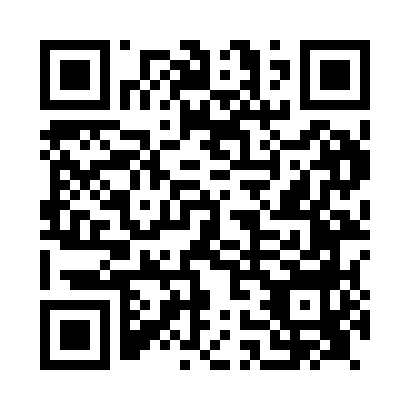 Prayer times for Lamlash, South Lanarkshire, UKMon 1 Jul 2024 - Wed 31 Jul 2024High Latitude Method: Angle Based RulePrayer Calculation Method: Islamic Society of North AmericaAsar Calculation Method: HanafiPrayer times provided by https://www.salahtimes.comDateDayFajrSunriseDhuhrAsrMaghribIsha1Mon3:044:431:257:1110:0611:452Tue3:044:441:257:1010:0511:453Wed3:054:451:257:1010:0511:454Thu3:054:461:257:1010:0411:455Fri3:064:471:257:1010:0411:446Sat3:064:481:257:0910:0311:447Sun3:074:491:267:0910:0211:448Mon3:084:501:267:0910:0111:439Tue3:084:511:267:0810:0011:4310Wed3:094:521:267:089:5911:4211Thu3:104:541:267:079:5811:4212Fri3:114:551:267:079:5711:4113Sat3:114:561:267:069:5611:4114Sun3:124:581:277:069:5511:4015Mon3:134:591:277:059:5311:4016Tue3:145:011:277:059:5211:3917Wed3:145:021:277:049:5111:3918Thu3:155:041:277:039:4911:3819Fri3:165:051:277:029:4811:3720Sat3:175:071:277:029:4611:3621Sun3:185:091:277:019:4511:3622Mon3:185:101:277:009:4311:3523Tue3:195:121:276:599:4111:3424Wed3:205:141:276:589:4011:3325Thu3:215:151:276:579:3811:3226Fri3:225:171:276:569:3611:3227Sat3:235:191:276:559:3511:3128Sun3:245:211:276:549:3311:3029Mon3:245:221:276:539:3111:2930Tue3:255:241:276:529:2911:2831Wed3:265:261:276:519:2711:27